ΚΑΣΤΟΡΙΑ · 13.12.2021ΣΥΝΕΔΡΙΟΤΜΗΜΑ ΕΠΙΚΟΙΝΩΝΙΑΣ ΚΑΙ ΨΗΦΙΑΚΩΝ ΜΕΣΩΝ
ΠΑΝΕΠΙΣΤΗΜΙΟ ΔΥΤΙΚΗΣ ΜΑΚΕΔΟΝΙΑΣ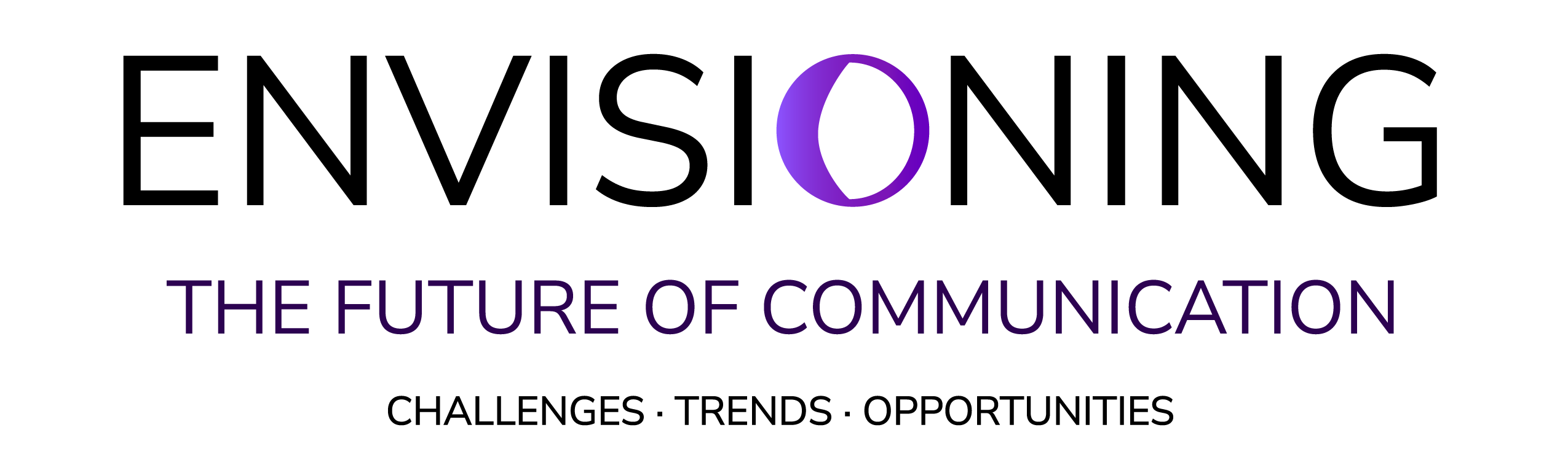 Στόχος του συνεδρίου είναι να αποτελέσει σημείο συνάντησης ακαδημαϊκών, ερευνητών και επαγγελματιών του πεδίου της επικοινωνίας ώστε να συζητηθούν οι τελευταίες εξελίξεις, προκλήσεις, τάσεις και ευκαιρίες καθώς και να σκιαγραφηθεί το μέλλον της επικοινωνίας. Κεντρικοί ομιλητές του συνεδρίου είναι κορυφαίοι ακαδημαϊκοί του πεδίου της επικοινωνίας, διακεκριμένοι δημοσιογράφοι και διευθυντικά στελέχη του κλάδου. Το συνέδριο εστιάζει -αλλά δεν περιορίζεται- στις ακόλουθες θεματικές ενότητες:Επικοινωνιακή διαχείριση κρίσεων, καταστροφών και κινδύνουΚοινωνικά μέσα και ΜΜΕ Κοινό, fake news και παραπληροφόρηση των πολιτώνΕταιρική επικοινωνία και δημόσιες σχέσεις Πολιτική επικοινωνίαΟ ρόλος των μαζικών μέσων στη διαμόρφωση των αντιλήψεων του κοινού Το συνέδριο θα διεξαχθεί με παρουσιάσεις τόσο με φυσική παρουσία όσο και εξ αποστάσεως με τη χρήση του λογισμικού zoom. Το συνέδριο θα μεταδίδεται διαδικτυακά (live streaming), ώστε να υπάρχει δυνατότητα παρακολούθησης για όσους/όσες αδυνατούν να παρευρεθούν.Το συνέδριο διαρθρώνεται σε τέσσερις επιστημονικές συνεδρίες:Δημόσια επικοινωνία στην ψηφιακή εποχή Νέες τεχνολογίες και επικοινωνίαΕταιρική επικοινωνία και επικοινωνία κρίσεων ΜΜΕ, ιδεολογία, εξουσία Οι ενδιαφερόμενοι/ες ερευνητές, ακαδημαϊκοί και επαγγελματίες του χώρου καλούνται να υποβάλουν περίληψη των εργασιών/παρουσιάσεών τους 250-300 λέξεων, είτε στα αγγλικά είτε στα ελληνικά, έως την Κυριακή 14 Νοεμβρίου 2021, στον παρακάτω σύνδεσμο:https://forms.gle/fV1nEPcMEjXygusj9Στην περίληψη θα πρέπει να αναφέρεται ο τίτλος της εργασίας/παρουσίασης, ο σκοπός και οι στόχοι, η μεθοδολογία (όπου είναι εφικτό), οι εφαρμογές και τα βασικά συμπεράσματα της εργασίας. Οργανωτική ΕπιτροπήΔόμνα Μιχαήλ, Καθηγήτρια, ΠΔΜΓεώργιος Λάππας, Καθηγητής, ΠΔΜΑλέξανδρος Κλεφτοδήμος, Επίκουρος Καθηγητής, ΠΔΜΜιχάλης Βρίγκας, Επίκουρος Καθηγητής, ΠΔΜΑμαλία Τριανταφυλλίδου, Επίκουρη Καθηγήτρια, ΠΔΜΣταμάτης Πουλακιδάκος, Επίκουρος Καθηγητής, ΠΔΜ Αναστασία Γιαννακοπούλου, Επίκουρη Καθηγήτρια, ΠΔΜΑναστασία Βενετή, Αναπληρώτρια Καθηγήτρια, Bournemouth UniversityBianca Fox, Senior Lecturer, Nottingham Trent University and Visiting Lecturer, King’s College LondonΤεχνική ΥποστήριξηΣτέφανος Γκούτζιος, Ε.Τ.Ε.Π. ΠΔΜΑνδρέας Κάκαρης, Τελειόφοιτος τ.ΕΨΜ 